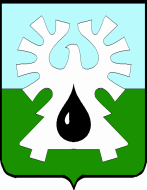 МУНИЦИПАЛЬНОЕ ОБРАЗОВАНИЕ ГОРОД УРАЙХанты-Мансийский автономный округ - ЮграАдминистрация ГОРОДА УРАЙУважаемая Галина Петровна!Предоставляю информацию по вопросу «О реализации в 2020 году администрацией города Урай национального проекта «Демография» для рассмотрения на сорок третьем заседании Думы города Урай.Докладчик: Заместитель главы города Урай Елена Николаевна Подбуцкая (в случае ее отсутствия – лицо, исполняющее обязанности).Приложение на 2 листах.Исполнитель:  В.В.Архипов (361)О реализации в 2020году администрацией города Урай  Национального проекта «Демография» Федеральный проект «Спорт- норма жизни».Город Урай участвует в реализации регионального проекта «Спорт – норма жизни», входящего в состав национального проекта РФ «Демография».Целью данного проекта является доведение к 2024 году до 55% доли граждан, систематически занимающихся физической культурой и спортом.Указанный проект реализуется через муниципальную программу «Развитие физической культуры, спорта и туризма в городе Урай» на 2019-2030 годы». В 2020 финансирование муниципальной программы составляет 307325,9 тыс. рублей, в том числе: средства окружного бюджета – 2180,4тыс. рублей; средства местного бюджета – 193515,5 тыс. рублей; внебюджетные источники – 111630,0 тыс. рублей.В рамках реализации проекта «Спорт – норма жизни» в 2020 году планируется достичь значений следующих показателей:Показатель «Доля граждан, систематически занимающихся физической культурой и спортом» составит 52,5% (около 20000 человек в возрасте от 3 до 79 лет), что является 100% от планового значения показателя на 2020 год;Показатель «Уровень обеспеченности граждан спортивными сооружениями исходя из единовременной пропускной способности объектов спорта» составит 55%, что также является 100% от планового значения показателя на 2020 год.В отчетном периоде проведено (принято участие) 75 спортивных мероприятий (в том числе, городского значения – 47, регионального – 22, всероссийского – 5, международного – 1). Охват участников составил 2412 человека. В сдаче норм ВФСК ГТО приняло участие 317 человек.В рамках сотрудничества между Правительством Ханты-Мансийского автономного округа - Югры и ПАО «НК «ЛУКОЙЛ» в 2020 году сдан в эксплуатацию ледовый каток «Урай Арена», который позволит развивать на высоком уровне такие виды спорта, как хоккей и фигурное катание, с одновременным расширением перечня предоставляемых платных услуг населению. Финансирование указанного проекта в 2020 году составило 108 200 тыс. рублей (внебюджетные источники). Общее финансирование проекта 343 200 тыс. рублей (внебюджетные источники). Введение в эксплуатацию новых спортивных объектов позволит повысить долю граждан систематически занимающихся физической культурой и спортом, что является основной целью проекта.Федеральный проект «Содействие занятости женщин - создание условий дошкольного образования для детей в возрасте до тех лет».В 8-ми образовательных организациях, осуществляющих образовательную деятельность по реализации образовательных программ дошкольного образования, на сегодняшний день 2 551 воспитанников.Фактическое исполнение по достижению целевых показателей национального проекта «Демография» по состоянию на 01.12.2020:1. Показатель «Численность воспитанников в возрасте до трех лет, посещающих государственные и муниципальные организации, осуществляющие образовательную деятельность по образовательным программам дошкольного образования, присмотр и уход» (план – 413 человек, факт – 414 человек) исполнение 100,2%;В 2020-2021 учебном году на базе муниципальных дошкольных образовательных организаций открыто 5 групп для детей от 1,5 до 2 лет, 1 группа от 1 года до 1,5 лет.  2. Показатель «Доступность дошкольного образования для детей в возрасте от полутора до трех лет» (план – 100%, факт – 100%). 628285, микрорайон 2, дом 60,  г.Урай, Ханты-Мансийский автономный округ - Югра Тюменская областьтел. 2-23-28, 2-06-97                                       факс (34676) 2-23-44                            E-mail: adm@uray.ruПредседателю Думы города Урай Г.П.АлександровойИсполняющий обязанности  главы города Урай                                  В.В. ГамузовЗаместитель главы города Урай                                  Е.Н.Подбуцкая